A határozati javaslat elfogadásáhozegyszerű többség szükséges, az előterjesztés nyilvános ülésen tárgyalható! 189. számú előterjesztésBátaszék Város Önkormányzat Képviselő-testületének 2022. szeptember 28-án 16 órakor megtartandó ülésérea város rendezési tervének 2022. évi 1.sz. módosításaTisztelt Képviselő-testület!Több ingatlant értékesíteni kívánt Bátaszék Város Önkormányzata. Az értékesítést megnehezíti, hogy az érintett ingatlanok nem azonos építési övezetbe vannak sorolva. A földhivatali ingatlan-nyilvántartásban történő átvezetéshez az építési övezeti besorolást szükséges módosítani, ami a rendezési terv módosításával lehetséges.Az 1973/113 hrsz-ú földrészletet kereskedelmi szolgáltató területbe kell sorolni, az 1973/113 hrsz ingatlan egy részének a szomszédos 1978 hrsz. földrészlettel történő telek-összevonása biztosítása érdekében.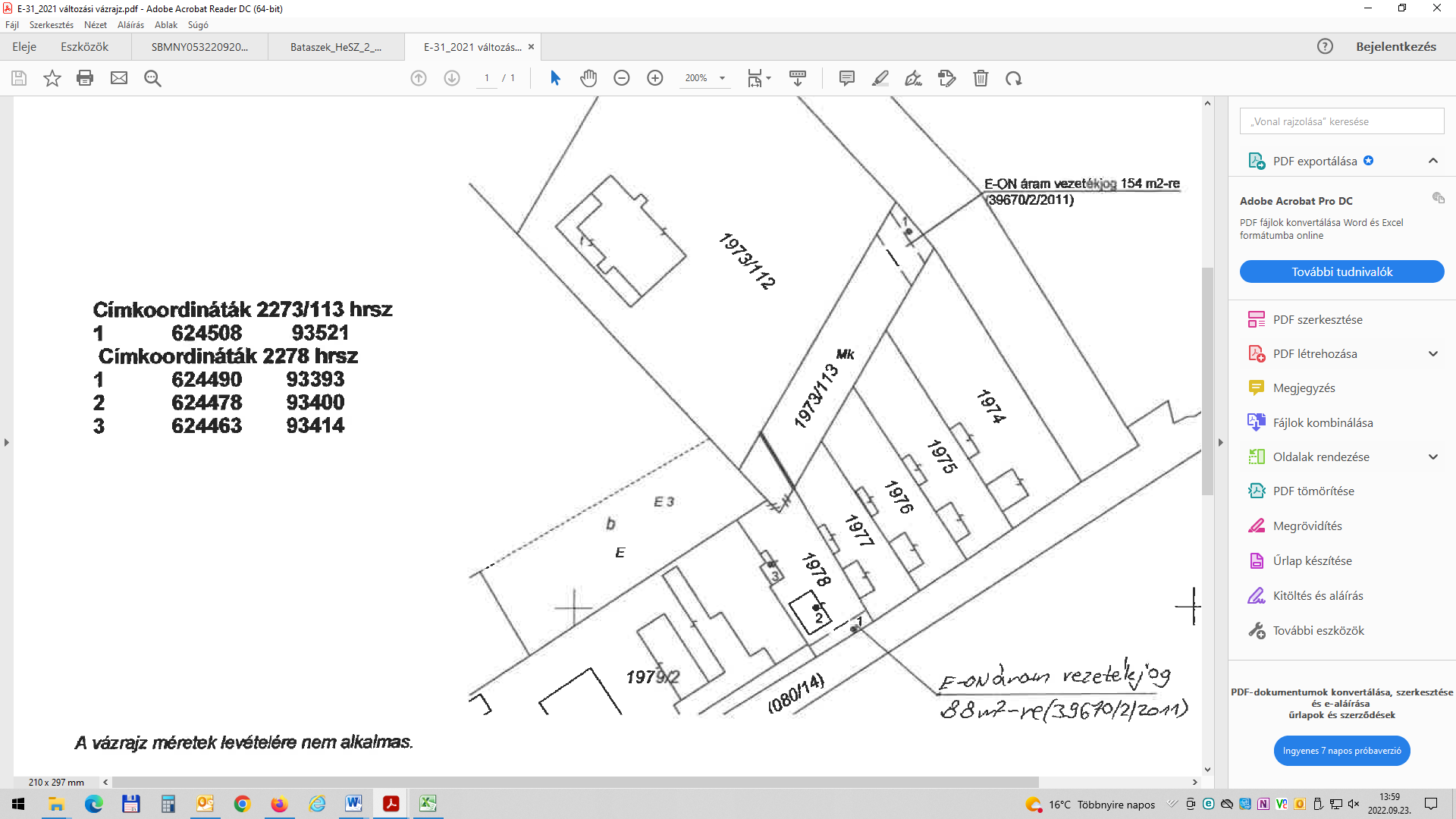 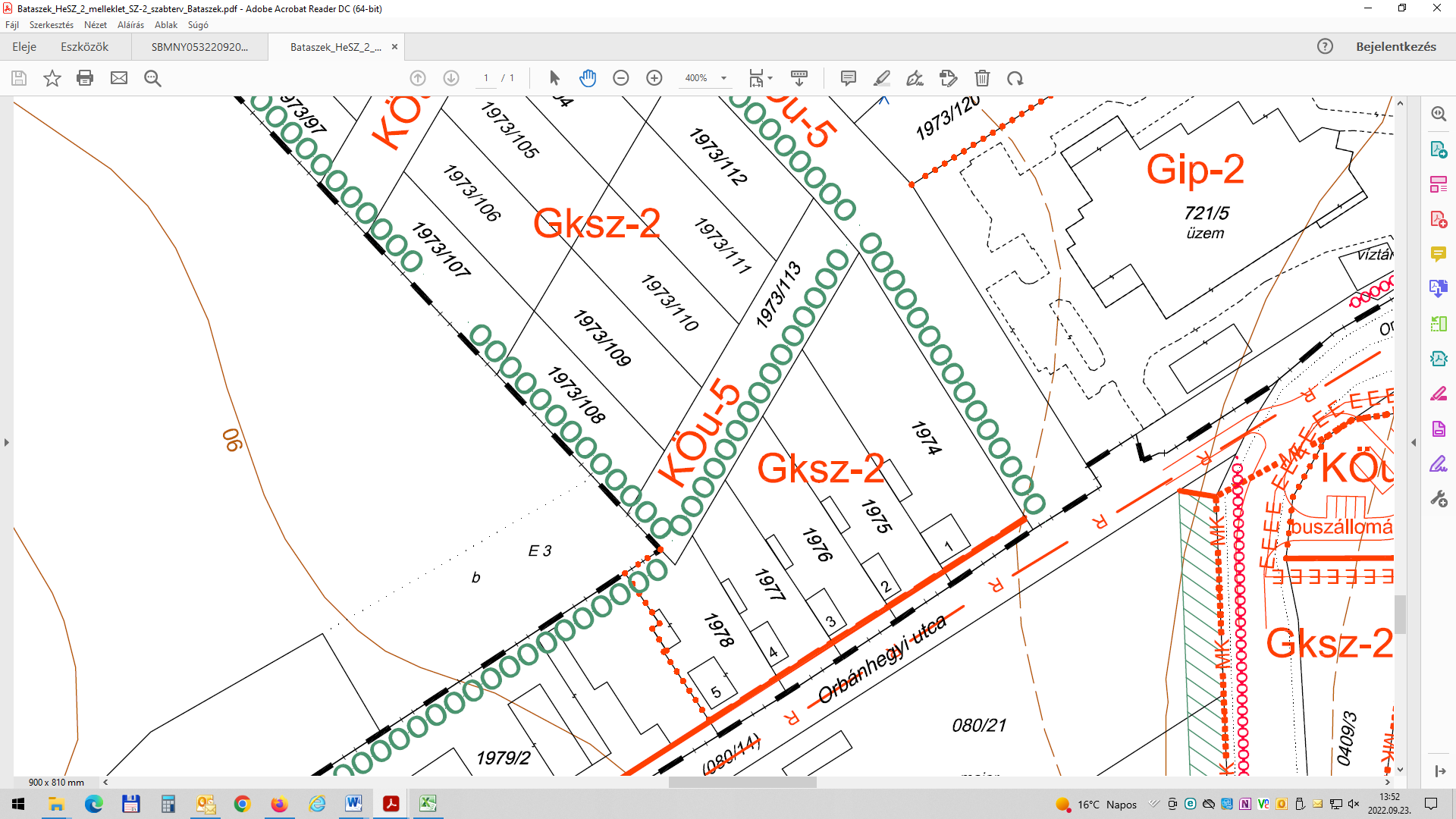 A 46/21 és 46/25 hrsz-ú földrészleteket lakóterületbe kell sorolni, hogy azok összevonásra kerülhessenek a 46/22 és a 46/26 hrsz-ú földrészletekkel.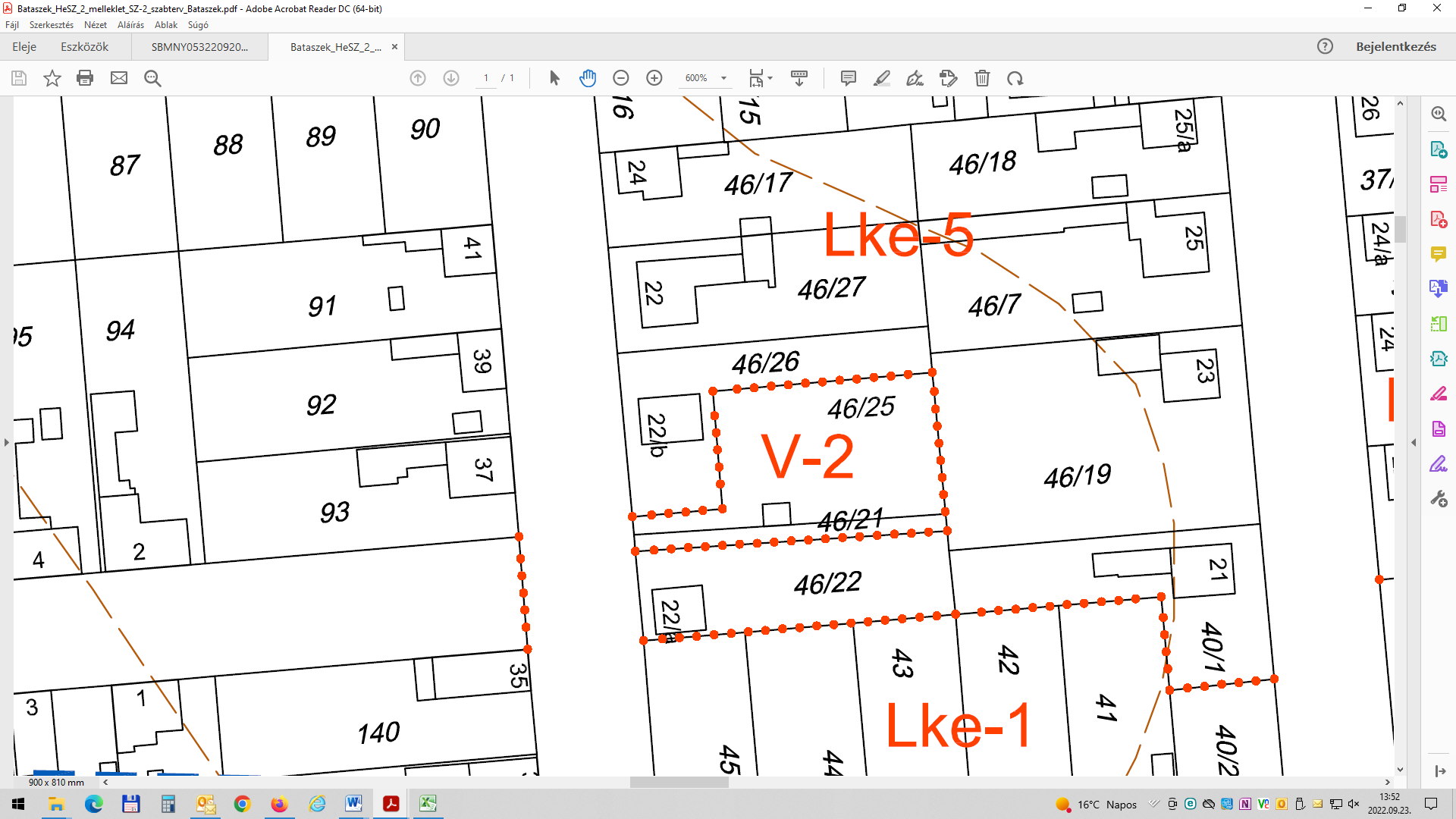 A Településrendezési Terv módosításának - az államigazgatási szervekkel és a partnerekkel történő - egyeztetése a településtervek tartalmáról, elkészítésének és elfogadásának rendjéről, valamint egyes településrendezési sajátos jogintézményekről szóló 419/2021. (VII. 15.) Korm. rendelet (a továbbiakban: új EljR.) szerinti általános eljárás keretében történik.A tervegyeztetésre az E-TÉR (Elektronikus Térségi Tervezést Támogató Rendszer) rendszer használata szükséges.A véleményezési szakaszban a véleményezésre jogosult államigazgatási szerv, valamint Bátaszék Város közigazgatási területén a lakcím-nyilvántartásban bejelentett lakóhellyel rendelkező személy, érdekképviseleti-, civil- és gazdálkodó szervezet, egyház és elismert tevékenységet végző vallási közösség (a továbbiakban: Partner) kötelező jelleggel töltheti fel írásos véleményét az E-TÉR rendszerbe.Fenti bekezdésben részletezett, kötelező véleményezésen túl Helyi Partnerségi Egyeztetés lefolytatására is sor kerülhet, amennyiben annak szükségességéről a Tisztelt Képviselő-testület dönt. Ennek módja a Dokumentumok Polgármesteri Hivatalban történő kifüggesztése, az Önkormányzat honlapjára történő feltöltése és az Önkormányzat internetes közösségi oldalán történő megjelentetése - Bátaszék Város Önkormányzata Képviselő-testületének a településtervvel, a kézikönyvvel és a településképi rendelettel összefüggő helyi partnerségi egyeztetés szabályairól szóló 13/2022. (IX. 1.) önkormányzati rendelete előírásai alapján.2020. évben történt terv módosítás, ami kettő ingatlant érintett, az akkori költség bruttó 393.700,-Ft volt.A Tisztelt Képviselő-testületnek a következő pontokban szükséges döntést hozniuk:A Településrendezési Terv módosításának megindításáról.Az épített környezet alakításáról és védelméről szóló 1997. évi LXXVIII. Törvény 7. § (3) bekezdés e) pontja alapján igazolni szükséges, hogy a település beépítésre szánt területe csak olyan használati célra növelhető, amilyen célra a település már beépítésre kijelölt területén belül nincs megfelelő terület.A tervezés alapjául szolgáló megalapozó vizsgálat és alátámasztó javaslat tartalmi követelményeiről, valamint telepítési tanulmányterek szükségtelenségéről.Az egyeztetési eljárás típusáról.A Helyi Partnerségi Egyeztetés szükségességéről.Kérem a Tisztelt Képviselő-testületet a Településrendezési Terv módosításával kapcsolatos előterjesztés megvitatására és a szükséges döntések meghozatalára!H a t á r o z a t i   j a v a s l a t :Bátaszék Város Településrendezési tervének 2. számú módosításárólBátaszék Város Önkormányzatának Képviselő-testülete;a településtervek tartalmáról, elkészítésének és elfogadásának rendjéről, valamint egyes településrendezési sajátos jogintézményekről szóló 419/2021. (VII. 15.) Korm. rendelet (a továbbiakban: új EljR.) 17. § (1) bekezdés b) pontja alapján dönt arról, hogy Bátaszék Város Településszerkezeti Tervéről szóló 193/2020. (VII. 14.) önkormányzati határozatot, és a helyi építési szabályzatról szóló 13/2020. (VII. 14.) önkormányzati rendeletet (a továbbiakban együttesen: Településrendezési Eszközök) az alábbi pontokban módosítani kívánja:a Bátaszék belterületi 1973/113 hrsz-ú földrészletet kereskedelmi szolgáltató területbe sorolja, a szomszédos földrészletekkel történő telek-összevonások biztosítása érdekében,a Bátaszék belterületi 46/21 és 46/25 hrsz-ú földrészleteket lakóterületbe sorolja, a szomszédos földrészletekkel történő telek-összevonások biztosítása érdekében,Magyarország és egyes kiemelt térségeinek területrendezési tervéről szóló 2018. évi CXXXIX. törvény 12. § (3) bekezdés előírásainak való megfelelés érdekében, a település egy arra alkalmas részén - amennyiben az a módosítás alá vont területekhez kapcsolódóan nem megoldható - zöldterületet vagy véderdőt jelöl ki a vonatkozó jogszabályok szerint,az épített környezet alakításáról és védelméről szóló 1997. évi LXXVIII. Törvény 7. § (3) bekezdés e) pontja alapján igazolja, hogy az új beépítésre szánt területek kijelölése a szomszédos ingatlanok bővíthetősége céljából történik, mely cél a település már beépítésre kijelölt területén belül nem megoldható,az új EljR 7. § (8) bekezdés előírása alapján, ezen határozat1. mellékletét alkotó - a megalapozó vizsgálat és az alátámasztó javaslat tartalmára vonatkozó - feljegyzést elfogadja,telepítési tanulmányterv készítését nem tartja indokoltnak,a Településrendezési Eszközök módosítását az új EljR. szerinti ÁLTALÁNOS ELJÁRÁS keretében kívánja lefolytatni,a Településrendezési Eszközök módosítása során a Helyi Partnerségi Egyeztetést az új EljR 59. § (1) b) pontja, valamint Bátaszék Város Önkormányzata Képviselő-testületének a településtervvel, a kézikönyvvel és a településképi rendelettel összefüggő helyi partnerségi egyeztetés szabályairól szóló 13/2022. (IX. 1.) önkormányzati rendelete (a továbbiakban: Partnerségi Rendelet) 1. § előírása alapján szükségesnek tartja lefolytatni,felkéri a Polgármestert az a) pontban foglalt módosítás előkészítése érdekében, hogya feladat ellátására vonatkozó ajánlatok bekérésére és a szerződés aláírására. az új EljR. 61. § (1) bekezdés előírása alapján az E-TÉR felületen a megfelelő tervezési folyamat indításával kezdeményezze a Településrendezési Eszközök módosítását, továbbáaz új EljR. 75. § (2) bekezdés b) pontja, valamint a Partnerségi Rendelet előírásai szerint tájékoztassa a partnereket a módosítás tervezett tartalmáról.a feladat ellátásához szükséges fedezetet az önkormányzat 2023. évi költségvetése terhére biztosítja.Határidő:	2022. november 30Felelős:	dr. Bozsolik Róbert polgármesterHatározatról értesül:Bátaszéki KÖH városüz. iroda	Bátaszéki KÖH pénzügyi iroda	irattármelléklet a .../2022. (... ...) önkormányzati határozathozA MEGALAPOZÓ VIZSGÁLAT TARTALMI KÖVETELMÉNYEIa településtervek tartalmáról, elkészítésének és elfogadásának rendjéről, valamint egyes településrendezési sajátos jogintézményekről szóló 419/2021. (VII. 15.) Korm. rendelet 1. melléklete alapjánA megalapozó vizsgálat az alábbi vizsgálati tényezőkre terjed ki:AZ ALÁTÁMASZTÓ JAVASLAT TARTALMI KÖVETELMÉNYEIa településtervek tartalmáról, elkészítésének és elfogadásának rendjéről, valamint egyes településrendezési sajátos jogintézményekről szóló 419/2021. (VII. 15.) Korm. rendelet 2. melléklete alapjánAz alátámasztó javaslat a tervezési feladatnak megfelelően az alábbiakat tartalmazza:Előterjesztő: Dr. Bozsolik Róbert polgármesterKészítette: Bozsolik Zoltán mb. városüzemeltetési irodavezető                   Béres István főépítészTörvényességi ellenőrzést végezte: Kondriczné dr. Varga Erzsébet                                                                               jegyzőPénzügyileg ellenőrizte: Tóthné Lelkes Erika                                            pénzügyi irodavezetőTárgyalja:PG Bizottság: 2022.09. 27.1.Településhálózati összefüggések, térségi és települési kapcsolatoknem2.Területfejlesztési dokumentumokkal való összefüggéseknem3.Területrendezési követelményekigen4.Tervi előzmények, érvényes településfejlesztési döntések és azok érvényesüléseigen5.A település demográfiai helyzetenem6.A település humán infrastruktúrája, közszolgáltatásoknem7.A település gazdaságanem8.Az önkormányzat gazdálkodása, településüzemeltetésnem9.Településrendezési, településszerkezeti vizsgálatigen10.Az épített környezet és az építészeti örökség vizsgálataigen11.Környezetiállapot-jellemzőkigen12.A táji és természeti adottságok és örökség, jellemző tájkarakter, zöldinfrastruktúra-hálózatnem13.Közlekedésigen14.Közművesítés, elektronikus hírközlés, csapadékvíz-gazdálkodásigen15.Katasztrófavédelem, a területek használatát, építési tevékenységet befolyásoló vagy korlátozó tényezőknem1.Fejlesztési és rendezési javaslat összefoglalója (a fejlesztésben javasolt változások, a rendezést érintő módosítások bemutatása, összefüggéseik feltárása, szakági javaslatok összefoglalása)nem2.Településrendezési javaslatigen3.Javaslat az épített környezet fejlesztésére és az építészeti örökség megőrzésérenem4.Tájrendezési és zöldinfrastruktúra-fejlesztési javaslat, csapadékvíz-gazdálkodásnem5.Közművesítés, elektronikus hírközlési javaslatnem6.Védelmi és korlátozóelemek (veszélyeztetett, illetve veszélyeztető tényezőjű területek; védőterületek, védősávok; a táj, a természeti és az épített környezet, a környezeti elemek védelmével kapcsolatos korlátozások területei)nem7.A módosítással érintett területek bemutatásaigen8.A területrendezési követelményekkel való összhang igazolásaigen9.A módosítással érintett területekre a biológiai aktivitásérték számítása és eredményeigen